Отдел продаж интернет-магазина 4Club в городе Одесса:Украина, Одессе, переулок Хвойный 3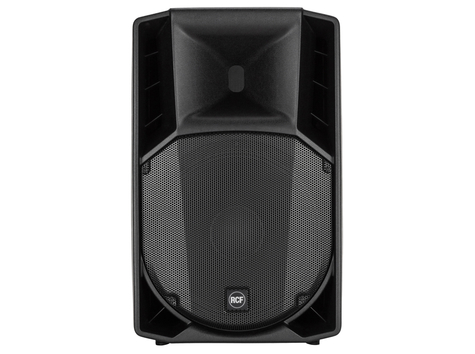 25986 грн. Технические характеристики:Активная акустическая системаДинамики: НЧ 15" + ВЧ 1.4"Мощность: 700 Вт RMS, 1400 Вт - пиковаяМаксимальный уровень звукового давления: 132 dB max SPLВстроенный усилитель: цифровой, bi-amped, DSP-процессорЧастотный диапазон: 45 - 20000 Hz (+ -3dB)Дисперсия: 90° x 60°Возможность использования в качестве напольного монитораВходы/выходы: Jack, XLR female / XLR maleКорпус: пластикРазмеры: 708 x 437 x 389 mmВес: 21.8 kgОтдел продаж интернет-магазина 4Club в городе Одесса:Украина, Одессе, переулок Хвойный 3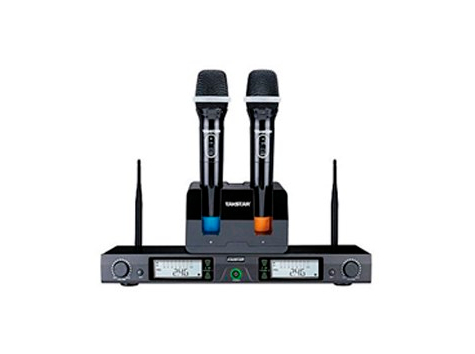 13945 грн. Автоматическая цифровая перестройка частоты для фильтрации помех. Интеллектуальная ID технология синхронизации для удобного использования нескольких систем на одной площадке. Комплексное применение цифровых технологий обработки звука обеспечивает четкое воспроизведение звука. Большой ЖК-дисплей на приемнике отображает аудио-и ВЧ сигнал, цифровой идентификатор на линии информации и т.д. Независимые симметричные и несимметричные аудио выходы . Питание от литий-ионной аккумуляторной батареи в течение длительного времени до 10 часов, система подзарядки.

Технические характеристики Takstar DG-K80 2,4ГГц:Диапазон частот: 2,4 ГГц-2.48 ГГцДиапазон воспроизводимых частот: 50 Гц-18 кГцКаналы: Digital с перестройкой частотыМощность передатчика: ≤ 10 dBmЧувствительность приемника:-105dBmS / N: ≥ 85 дБРадиус действия: 30 ≥ метров, 50 м в открытой местностиПериод полной зарядки : 8чВремя работы: 10-12 часовАккумулятор: 3.7V/1000mAh литий-ионныйЗарядное устройство в комплекте